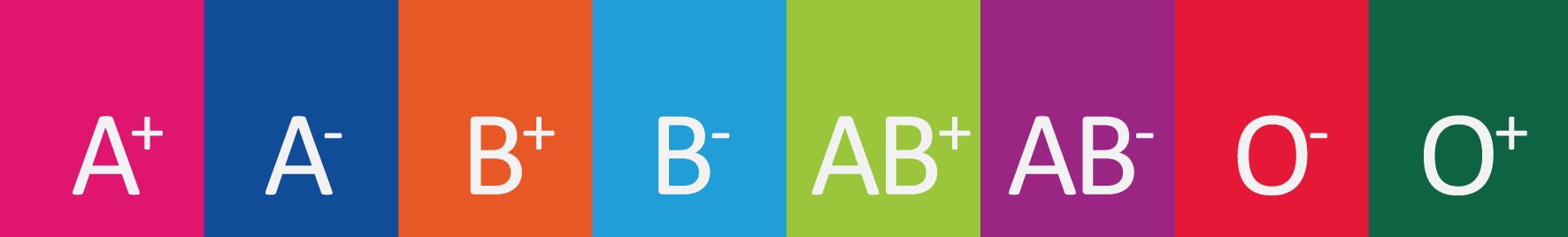 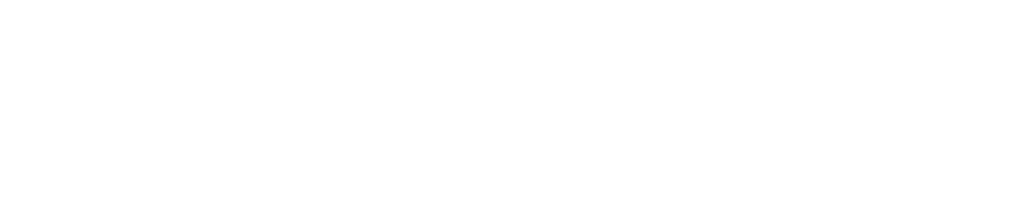 Call 1800 731 137 to book an appointment.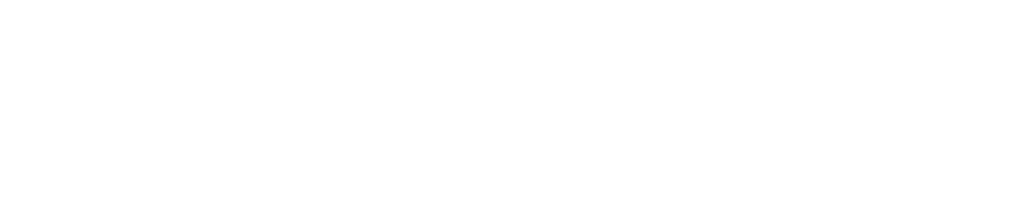 Check your eligibility at giveblood.ie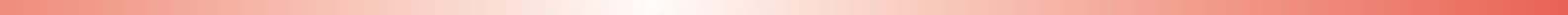 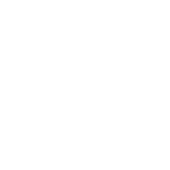 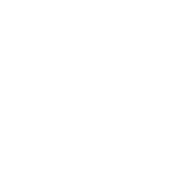 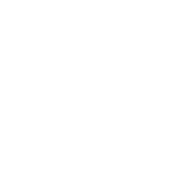 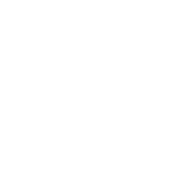 